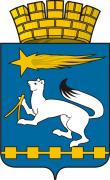 АДМИНИСТРАЦИЯ ГОРОДСКОГО ОКРУГА НИЖНЯЯ САЛДАП О С Т А Н О В Л Е Н И Е02.02.2016                                                                                               № 62Нижняя СалдаО введении в действие дополнительных противоэпидемических мероприятий по предупреждению эпидемического распространения заболеваний ОРВИ и гриппом  на территории  городского округа Нижняя СалдаВ соответствии со статьями 31, 51 Федерального закона от 30 марта 1999 года № 52-ФЗ «О санитарно-эпидемиологическом благополучии населения», письмом главного государственного санитарного врача  по городу Нижний Тагил, Пригородном, Верхнесалдинском районах, городе Нижняя Салда, городе Кировград и Невьянском районе Ю.Я. Бармина            от 01.02.2016 №06-23-06/703 с предложением о введении в действие дополнительных противоэпидемических мероприятий по предупреждению эпидемического распространения заболеваний ОРВИ и гриппом  на территории  городского округа Нижняя Салда, администрация городского округа Нижняя СалдаПОСТАНОВЛЯЕТ:1. Начальнику Управления образования администрации городского округа Нижняя Салда Р.В. Тереховой:1.1. Ввести с 03 по 18 февраля 2016 года в муниципальных образовательных учреждениях городского округа Нижняя Салда запрет и ограничение на проведение массовых мероприятий, в первую очередь проводимых в закрытых помещениях с участием детей и подростков.1.2. Обеспечить своевременное принятие мер о закрытии групп, классов (учреждений) при регистрации случаев заболевания ОРВИ и гриппом 20% воспитанников или отсутствии персонала. Запретить объединение групп детских дошкольных учреждений, классов в школах, в образовательных учреждениях городского округа Нижняя Салда.1.3. Ввести «масочный режим» (ношение марлевых повязок со сменой каждые 2 часа) во всех образовательных учреждениях городского округа Нижняя Салда.1.4. Усилить дезинфекционный режим, УФ-обеззараживание и проветривание помещений во всех образовательных учреждениях городского округа Нижняя Салда.1.5. Организовать проведение обязательного осмотра детей («утреннего фильтра») перед началом занятий для выявления детей с признаками ОРВИ и гриппа, не допускать до занятий заболевших детей.1.6. Обеспечить необходимый тепловой режим в соответствии с нормативными документами во всех образовательных учреждениях городского округа Нижняя Салда, при низких температурных значениях в образовательных учреждениях (группах, классах) своевременно вводить ограничительные мероприятия.1.7. Ввести дополнительные перерывы для организации проветривания.2. Начальнику Управления молодежной политики и спорта администрации городского округа Нижняя Салда Я.С. Алешановой:2.1. Запретить и ограничить с 03 по 18 февраля 2016 года проведение массовых спортивных мероприятий в подведомственных учреждениях, проводимых в закрытых помещениях с участием детей и подростков.2.2.  Ввести «масочный режим» (ношение марлевых повязок со сменой каждые 2 часа) в подведомственных учреждениях.2.3. Ввести дополнительные перерывы для организации проветривания.3. Начальнику Управления культуры администрации городского округа Нижняя Салда И.В. Шишкиной:3.1. Запретить и ограничить с 03 по 18 февраля 2016 года проведение массовых развлекательных мероприятий в подведомственных учреждениях, в первую очередь проводимых в закрытых помещениях с участие детей и подростков.3.2. Ввести «масочный режим» (ношение марлевых повязок со сменой каждые 2 часа) во всех подведомственных учреждениях.3.3. Ввести дополнительные перерывы для организации проветривания.4. Рекомендовать главному врачу ГБУЗ СО «Нижнесалдинская центральная городская больница» Е.Г. Шереметьевой, начальнику ФГУЗ МСЧ №121 ФМБА России Л.О. Ревус:4.1. Ввести в действие оперативный план противоэпидемических мероприятий по предупреждению распространения ОРВИ и гриппа в городском округе Нижняя Салда с 03 февраля 2016 года.4.2. Организовать проведение ежедневного мониторинга заболеваемости ОРВИ и гриппом в городском округе Нижняя Салда.4.3. Ввести «масочный режим» (ношение марлевых повязок со сменой каждые 2 часа) в подведомственном лечебно-профилактическом учреждении.4.4. Организовать проведение лабораторного обследования лиц с тяжелыми случаями ОРВИ и гриппа, лиц, госпитализированных в стационары лечебно-профилактических учреждений, при выявлении групповых случаев заболеваний гриппом в организованных коллективах.4.5. Усилить дезинфекционные мероприятия и УФ-обеззараживание помещений.4.6. Ввести в амбулаторно-поликлинических учреждениях раздельный прием пациентов с признаками ОРВИ, гриппа и другими заболеваниями, при необходимости отсрочить плановый прием больных.4.7. В период массового поступления больных организовать первичную медицинскую помощь на дому путем увеличения численности бригад неотложной медицинской помощи.4.8. Провести учет наличия противовирусных препаратов для лечения больных и средств индивидуальной защиты медицинского персонала.4.9. Осуществлять широкую санитарно-просветительскую работу среди населения о мерах индивидуальной и общественной профилактики ОРВИ и гриппа (в том числе о введении «масочного режима» на предприятиях города), оказать содействие заинтересованным структурам и ведомствам в информировании населения по вопросам профилактики ОРВИ и гриппа.4.10.  При массовом поступлении больных ОРВИ и гриппом развернуть дополнительные койки для лечения пациентов, обеспечить укомплектование стационаров медицинским персоналом.4.11. Объявить карантин в лечебно-профилактических, оздоровительных учреждениях, учреждениях социального обслуживания, учреждениях с круглосуточным пребыванием детей и взрослых с 03 февраля 2016 года до особого распоряжения, запретить допуск в указанные учреждения.4.12. Активизировать все виды санитарно-просветительской работы с акцентом на профилактику заражения гриппом и оказания помощи больным.5. Рекомендовать руководителям ГОУ СОН «Центр социального обслуживания населения» И.Б. Терентьевой, руководителю ГОУ СОН «Социально-реабилитационный центр для несовершеннолетних» И.А. Кузиной, ГОУ СО для детей-сирот и детей, оставшихся без попечения родителей «Нижнесалдинский детский дом» Л.В. Климовой:5.1. Объявить карантин в учреждениях социального обслуживания, учреждениях с круглосуточным пребыванием детей и взрослых с 03 февраля 2016  года до особого распоряжения, запретить допуск в указанные учреждения.6. Руководителям организаций (всех форм собственности) рекомендовать:6.1. Запретить и ограничить проведение мероприятий с массовым пребыванием людей.6.2. Усилить дезинфекционный режим, УФ-обеззараживание и проветривание помещений.6.3. Обеспечить необходимый тепловой режим в соответствии с нормативными документами.6.4. Обеспечить условия для гигиенического мытья рук, при отсутствии условий организовать обработку рук с применением влажных гигиенических салфеток.6.5. Организовать проведение сезонной неспецифической профилактики ОРВИ и гриппа с использованием по назначению медицинских работников иммунобиологических препаратов и противовирусных химиопрепаратов, индукторов интерферона.6.6. Активизировать все виды санитарно-просветительской работы с акцентом на профилактику заражения гриппом и оказания помощи больным.7. Заместителю главы администрации городского округа Нижняя Салда Л.В. Зуевой организовать работу с руководителями предприятий торговли, питания и услуг различных форм собственности по введению «масочного режима» (ношение марлевых повязок со сменой каждые 2 часа)  на объектах с массовым пребыванием людей.8. Настоящее постановление опубликовать в газете «Городской вестник плюс» и разместить на официальном сайте городского округа Нижняя Салда.9.    Контроль над исполнением настоящего постановления возложить на заместителя главы  администрации городского округа Нижняя Салда     О.В. Третьякову.Глава  администрации городского округа                                                                         С.Н. Гузиков  